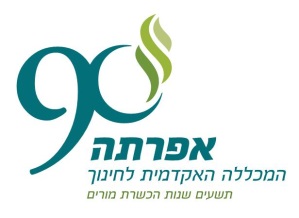 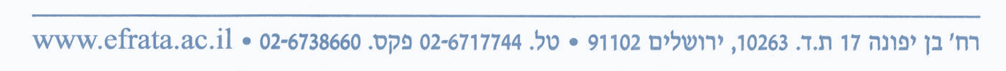 זיכרון, מורשת ישראל וחינוך – תכנית M.Ed.                                             מערכת השעות שנה א' – תשע"ז                              עדכון 9-6-2016סמסטר א' - 6 ש"ש סמסטר ב' – 6 ש"שקיץ תשע"ז– 2 ש"ש5 ימים מרוכזים בין השעות 8:30 – 16:30 בחודש יולי.שעהקורסמרצה8:30-10:00הסיור הלימודי בהיסטוריה ובלימודי העבר - סדנהד"ר יוסי שפניר10:30-12:00זיכרון – מבואד"ר מיכל בן יעקב12:10-13:40היסטוריה של קהילה ותפוצה: [מבוא]; ליטאד"ר בן-ציון קליבנסקי14:05-15:35הזמר העברי כסוכן זיכרוןד"ר נעמי כהן צנטנר15:45-17:15חקר תהליכי זיכרון אישי וציבורי – השלכות לתפיסת הזיכרון ההיסטורי והחינוכיד"ר מירי לוי-שחרמקווןעיצוב זיכרון השואה באמצעות יצירות ספרות ואמנותד"ר רחלי עופרשעהקורסמרצה8:30-10:00פיתוח חשיבה בסביבה לימודיתד"ר דוד ברודי10:30-12:00לאום, לאומיות ומורשת לאומית - מדעי המדינה והיסטוריהד"ר רוני קמפינסקי12:10-13:40סמינריוןזיכרון במרחב: אנדרטאות, מוזאונים, שמות מקומות בישראל ובעולםד"ר יוסי שפנירסדנת כתיבה14:05 – 15:35סמינריוןזיכרון במרחב: אנדרטאות, מוזאונים, שמות מקומות בישראל ובעולםפרופ' מיכל גוברין15:45 – 17:15זיכרון, מורשת, חינוך - המבע האמנותיפרופ' מיכל גובריןמקווןמחקר איכותניד"ר מירי שחר-לוייוםקורסמרצהיולי 2017ללמוד היסטוריה בקולנוע: הסרט היהודי והישראליפרופ' ג'ודי באומל שוורץיולי 2017  קורס אחד מהשניםללמוד על הזמן באמצעות הזמן: ימי ציון וזכירה בעם ישראל ובמדינת ישראלד"ר מיכל בן יעקביולי 2017  קורס אחד מהשניםתיעוד בעל פה והיישום בחינוך